ОРГКОМИТЕТ ШКОЛЫ-СЕМИНАРА:Сопредседатели:Макаров Валерий Леонидович – академик РАН, научный руководитель ЦЭМИ РАН, президент РЭШ, директор ВШГА МГУ им. М. В. Ломоносова, МоскваЕндовицкий Дмитрий Александрович – д.э.н., проф., ректор ВГУ Заместители председателя:Гребенников Валерий Григорьевич – д.э.н., проф., гл.н.с. ЦЭМИ РАН, Москва (председатель программного комитета)Щепина Ирина Наумовна - д.э.н., доц., зам. декана по НИР экон. фак. ВГУ, Воронеж, гл.н.с. ЦЭМИ РАН, Москва (руководитель рабочей группы)Программный комитет:Афанасьев Михаил Юрьевич – д.э.н., проф., гл.н.с. ЦЭМИ РАН, МоскваБахтизин Альберт Рауфович — член-корр. РАН, д.э.н., проф., директор ЦЭМИ РАН, МоскваВебер Шломо – Ph.D., проф., президент РЭШ, науч. рук. лаборатории исследования социальных отношений и многообразия общества (ЛИСОМО) РЭШ, Москва, почетный профессор экономики Южного методистского университета в Далласе, СШАДементьев Виктор Евгеньевич – член-корр. РАН, руководитель научного направления ЦЭМИ РАН, МоскваКлейнер Георгий Борисович – член-корр. РАН, руководитель научного направления ЦЭМИ РАН, зав. кафедрой Финансового университета при Правительстве РФ, МоскваЛившиц Вениамин Наумович – д.э.н., проф., зав. лабораторией ФИЦ ИУ РАН, гл.н.с. ЦЭМИ РАН, Москва (заместитель председателя программного комитета)Полтерович Виктор Меерович – академик РАН, зам. директора МШЭ МГУ, руководитель научного направления ЦЭМИ РАН, зав. лабораторией ИЭ РАН, МоскваУстюжанина Елена Владимировна – д.э.н., доц.., гл.н.с. ЦЭМИ РАН, проф. РЭУ имени Г.В. Плеханова, Москва (заместитель председателя программного комитета, руководитель экспертной группы)Члены Оргкомитета:Азарнова Татьяна Васильевна – д.т.н., зав. кафедрой факультета ПММ ВГУ, ВоронежАнопченко Татьяна Юрьевна – д.э.н., проф., декан факультета экономики и управления, советник ректора СмолГУ Баева Нина Борисовна – к.э.н., доц. факультета ПММ ВГУ, ВоронежДавыдов Денис Витальевич – д.э.н., доцент, зам. руководителя подразделения ЦБ РФ, ВладивостокГоличенко Олег Георгиевич – д.э.н., проф., гл.н.с. ЦЭМИ РАН, МоскваКанапухин Павел Анатольевич – д.э.н., декан эконом. факультета ВГУ, ВоронежКачалов Роман Михайлович – д.э.н., проф., гл.н.с. ЦЭМИ РАН, МоскваКвинт Владимир Львович – д.э.н., проф., зав. кафедрой МШЭ, гл.н.с. ЦЭМИ РАН, зав. кафедрой Северо-Западного института управления РАНХиГС, иностранный член РАН, СШАКубонива Маасаки – проф. Хитоцубиши университета, Токио, ЯпонияСилаев Андрей Михайлович– д.ф.-м.н., проф., зав. кафедрой НИУ ВШЭ - Нижний Новгород, Нижний НовгородСонин Константин Исаакович – к.ф.-м.н., проф. Университета Чикаго (The University of Chicago Irvin B. Harris Graduate School of Public Policy), Чикаго, СШАФилатов Александр Юрьевич – к.ф-м.н., доц., научный руководитель Научно-исследовательская лаборатории Школы экономики и менеджмента ДВФУ, ВладивостокХан Мосин У. (Mohsin U. Khan) – Ph.D., проф., Научный фонд «Захир» (Secretary, Zaheer Science Foundation), Нью-Дели, ИндияЭкспертная группа Оргкомитета:Гоголева Татьяна Николаевна – д.э.н., проф., зав. кафедрой эконом. факультета ВГУ, ВоронежДенисова Ирина Анатольевна – Ph.D., к.э.н., доцент экономического факультета МГУ, проф. РЭШ, вед.н.с. ЦЭМИ РАН, МоскваДолгопятова Татьяна Григорьевна – д.э.н., проф., гл.н.с., ординарный проф. факультета экономических наук НИУ ВШЭ, МоскваЛевин Марк Иосифович – д.э.н., проф., ординарный проф. факультета экономических наук НИУ ВШЭ, гл.н.с. ЦЭМИ РАН, МоскваМаксимов Андрей Геннадьевич – к.ф.-м.н., зав. каф. НИУ ВШЭ – Нижний Новгород, Нижний НовгородПетров Александр Георгиевич – к.э.н., с.н.с. ЦЭМИ РАН, МоскваПокровский Дмитрий Александрович – к.э.н., доцент, департамент экономики НИУ ВШЭ - Санкт Петербург, Санкт-ПетербургРатникова Татьяна Анатольевна – к.ф-м.н., доцент департамента прикладной экономики НИУ ВШЭ, МоскваСавватеев Алексей Владимирович – д.ф.-м.н., ректор Университета Дмитрия Пожарского, вед.н.с. ЦЭМИ РАН, профессор МФТИ, научный руководитель ЦДПО РЭШ, Москва; научный руководитель Кавказского математического центра при АГУ совместно с МФТИ, МайкопУгольницкий Геннадий Анатольевич – д.ф.-м.н., проф., зав. каф. Института математики, механики и компьютерных наук им. И.И. Воровича ЮФУ, Ростов-на-ДонуРабочая группа:Брегеда Максим Викторович – к.э.н., зам. фин. директора по аналитике «ИМ-Логистикс», МоскваБурилина Мария Алексеевна – н.с. ЦЭМИ РАН, МоскваБыстрянцева Дарья Игоревна – вед. Инженер МЛЭУ, преп. эконом. факультета ВГУ, ВоронежВоронова Полина Александровна – лаборант МЛЭУ эконом. факультета ВГУ, ВоронежЖданова Ольга Витальевна – преп. эконом. факультета ВГУ, ВоронежИманов Рафаил Арифович – к.э.н., с.н.с. ЦЭМИ РАН, МоскваКовыршина Ольга Игоревна – асп. эконом. факультета ВГУ, ВоронежМаслова Марина Игоревна – вед. инженер. МЛЭУ, преп. эконом. факультета ВГУ, ВоронежПономарева Ольга Станиславна – с.н.с. ЦЭМИ РАН, МоскваПименова Кристина Александровна - маг. эконом. факультета ВГУ, ВоронежСолосина Мария Игоревна – вед. инженер МЛЭУ, эконом. факультета ВГУ, ВоронежЩепин Лев Алексеевич – асп. факультета ПММ ВГУ, ВоронежЮрова Яна Александровна – преп. эконом. факультета ВГУ, ВоронежЯрышина Валерия Николаевна – к.э.н., вед.инженер МЛЭУ, доц. эконом. факультета ВГУ, ВоронежПартнеры Школы-семинараТематика школы-семинара в 2020 году представлена следующими основными направлениями:1.Новые социально-экономические явления и процессы: экономический рост и инновационные процессы, социально-экономическое развитие, корпоративные структуры, финансовые рынки, рынки труда, экономика неформальных рынков, экономика и право, эколого-экономические механизмы, социальные отношения и многообразие общества, экономическое образование, цифровая экономика.2. Методология, понятия и инструменты экономического анализа: макроэкономическое моделирование, экономика знаний и инновационных процессов, понятия и методы институционального анализа, модели искусственных обществ, интеллектуальная собственность, теория фирмы, стационарные и нестационарные экономические процессы, системный анализ, математические методы исследования операций, методы экономических измерений и статистической обработки данных, эконометрика, методы прогнозирования, теоретические модели управления.3. Прикладные задачи и методы управления социально-экономическими системами: методы принятия решений, стратегии и механизмы государственного регулирования экономики, стратегии и актуальные проблемы развития отраслей, территорий и организаций, социальная политика.Формат школы-семинара:пленарные заседания;дискуссионные панели;круглые столы;секционные заседания;мастер-классы и лекции для студентов,    аспирантов и молодых преподавателей.Доклады на пленарных заседаниях и дискуссии на Круглых столах охватят широкий круг теоретических и прикладных вопросов системного моделирования социально-экономических процессов. Темы круглых столов:Роль местного самоуправления в России. HR-моделирование от эго- к экосистеме.Дискуссионная панель. Цифровая экономика и моделирование искусственных сообществ.В рамках конференции пройдут заседания постоянных секций:Экономическая теория.Механизмы государственного, регионального имуниципального управления.Современные тенденции развития хозяйственныхкомплексов и организаций.Экономика инновационных процессов.Социальная политика и рынки труда.Финансовый анализ, банки, инвестиции.Математические методы в экономических исследованиях.Регламент работы школы-семинара:Доклад на пленарном заседании – 20-30 мин.Доклад на секционном заседании – 10-15 мин.Сообщение на секционном заседании – 7-10 мин.Доклад на круглом столе – 15 мин.Выступление на круглом столе –3-5 мин.Доклад на дискуссионной панели – 15 мин.Выступление на дискуссионной панели – 5-7 мин.Лекция, мастер-класс – 60-90 мин.Рабочие языки – русский, английский.Участие в Школе-семинареДля участия в работе школы-семинара необходимо зарегистрироваться на сайте школы-семинара www.smsep.ru. Если Вы уже зарегистрированы, то можно использовать свой логин и пароль.Просим вас обратить внимание, что необходимо заполнить или отредактировать все поля профиля, регистрационной формы и заявки на участие в школе-семинаре.В личном кабинете на сайте каждым участником должны быть размещены: заявка до 20.08.2020; заявка (для участников без доклада до 1.10.2020); аннотация (на русском и английском языках – общим объемом не более 1 полной страницы) до 20.08.2020; тезисы доклада объемом от 4 до 6 полных страниц до 20.08.2020.Просим строго соблюдать правила оформления аннотации и тезисов – см. в Приложениях 1, 2 или на сайте в разделе «Требования к оформлению материалов» и «Образцы оформления материалов». Файлы аннотации и тезисов необходимо называть фамилиями всех авторов, например, Иванов_тезисы.doc, Петров, Сидоров_аннотация.doc.Решение о включении выступлений в программу конференции будет принято Программным комитетом, исходя из рекомендаций Экспертной группы, сообщено участникам в их Личном кабинете на сайте и продублировано по электронной почте до 10 сентября 2020 г. Окончательный статус участия (пленарный доклад, секционный доклад, секционное сообщение, доклад или выступление на круглом столе) будет сообщен участникам до 22  сентября 2020 г.Программа школы-семинара и сборник аннотаций докладов будут выставлены до начала школы-семинара на сайте в формате PDF. Сборник трудов планируется сформировать до начала конференции и рабочий вариант выставить на сайте.  Печатные экземпляры сборника трудов будут разосланы в библиотеки, включенные в список обязательной рассылки и в библиотеки организаций - постоянных участников Школы-семинара. О необходимости личного печатного экземпляра сборника трудов Вы должны сообщить в своей заявке (стоимость печатного сборника – 500 руб.). Сборник трудов будет выставлен на сайте и размещен в базе РИНЦ.Организационный взнос Организационный взнос для участников с докладами: для студентов и участников без доклада - 500, для аспирантов – 1000, для всех остальных участников - 1500 руб. Соавторы материалов, вошедших в сборник трудов Школы-семинара, уплачивают регистрационный взнос на общих основаниях. Оплата организационного взноса должна быть произведена до 1 октября 2020 года. Варианты оплаты будут сообщены на сайте, в рассылке и в информационном письме № 3.Актуальная информация будет постоянно размещаться и обновляться на сайте школы-семинара (www.smsep.ru) и на страницах в соцсетях https://www.facebook.com/groups/667573633339999/; https://vk.com/smsep_1978ПРЕДВАРИТЕЛЬНОЕ РАСПИСАНИЕРАБОТЫ ШКОЛЫ-СЕМИНАРАНесмотря на вынужденные ограничения данного периода, мы надеемся сохранить традиции и атмосферу Школы-семинара. Для организации работы в новом формате просим вас ответить на вопросы АНКЕТЫ:  https://docs.google.com/forms/d/18JbInRwpNE1swAeoCMMLxPdh7tOIfOP5NSz4z8eAQA4/edit?ts=5f1df32c.Расписание будет сформировано на основе результатов анкетирования и решений, принятых оргкомитетом.Все контакты по электронной почте будут осуществляться по адресу smsep-shatalin@yandex.ruВ строке «тема» указать – Школа-семинар 2020Дополнительную информацию и ответы на интересующие Вас вопросы можно получить по адресам:в Москве117418, Москва, Нахимовский пр., 47, ЦЭМИ РАН Гребенников Валерий Григорьевич (к.604): тел. раб. +7(499)129-15-44,Пономарева Ольга Станиславна (тел. моб. +7-985-315-78-58)в Воронеже394068, Воронеж, ул. Хользунова, 42в, экономический факультет ВГУ, корпус 5а,ауд.308б, 302б, корпус 5, ауд. 108аТел. раб. +7(473) 234-19-88, +7 (473) 228-11-60 (добавочный 5116, 5118, 5151),Щепина Ирина Наумовна (тел. моб. +7-903-651-13-13)Быстрянцева Дарья Игоревна (тел. моб. +7-906-678-97-26)Жданова Ольга Витальевна (тел. моб. +7-906-583-61-34)Воронова Полина Александровна (тел. моб. +7-909-217-69-00)Информационные письма будут выставлены на сайтах Школы-семинара www.smsep.ru, ЦЭМИ РАН www.cemi.rssi.ru, ВГУ www.vsu.ru.Будем признательны, если Вы сообщите о школе-семинаре всем заинтересованным лицам.С уважением, Оргкомитет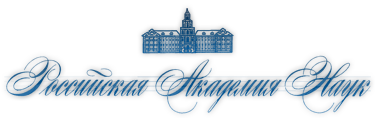 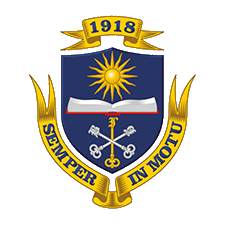 Отделение общественных наук РАНФедеральное государственное бюджетное учреждение наукиЦентральный экономико-математический институт РАНФедеральное государственное бюджетное образовательное учреждение высшего образования «Воронежский государственный университет»Федеральный исследовательский центр«Информатика и управление» Российской академии наук (Институт системного анализа РАН)Негосударственное образовательное учреждение высшего образования «Российская экономическая школа»ИНФОРМАЦИОННОЕ ПИСЬМО № 2Уважаемые коллеги!Приглашаем Вас принять участие в43-ем заседаниимеждународной научной школы-семинара«Системное моделирование
социально - экономических процессов»имени академика С. С. ШаталинаШкола-семинар состоится в онлайн формате с 13 по 18 октября 2020 года 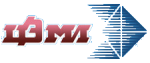 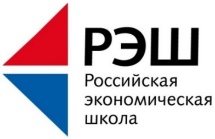 Отделение общественных наук РАНФедеральное государственное бюджетное учреждение наукиЦентральный экономико-математический институт РАНФедеральное государственное бюджетное образовательное учреждение высшего образования «Воронежский государственный университет»Федеральный исследовательский центр«Информатика и управление» Российской академии наук (Институт системного анализа РАН)Негосударственное образовательное учреждение высшего образования «Российская экономическая школа»ИНФОРМАЦИОННОЕ ПИСЬМО № 2Уважаемые коллеги!Приглашаем Вас принять участие в43-ем заседаниимеждународной научной школы-семинара«Системное моделирование
социально - экономических процессов»имени академика С. С. ШаталинаШкола-семинар состоится в онлайн формате с 13 по 18 октября 2020 года 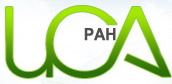 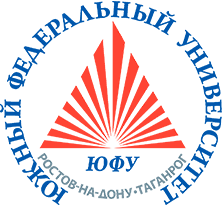 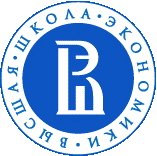 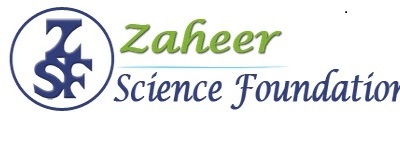 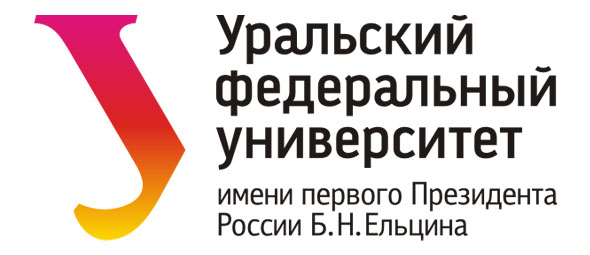 Университет Дмитрия Пожарского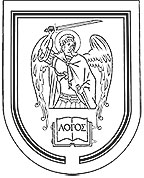 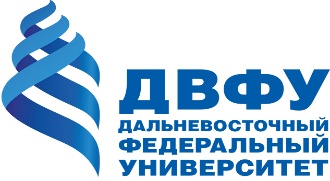 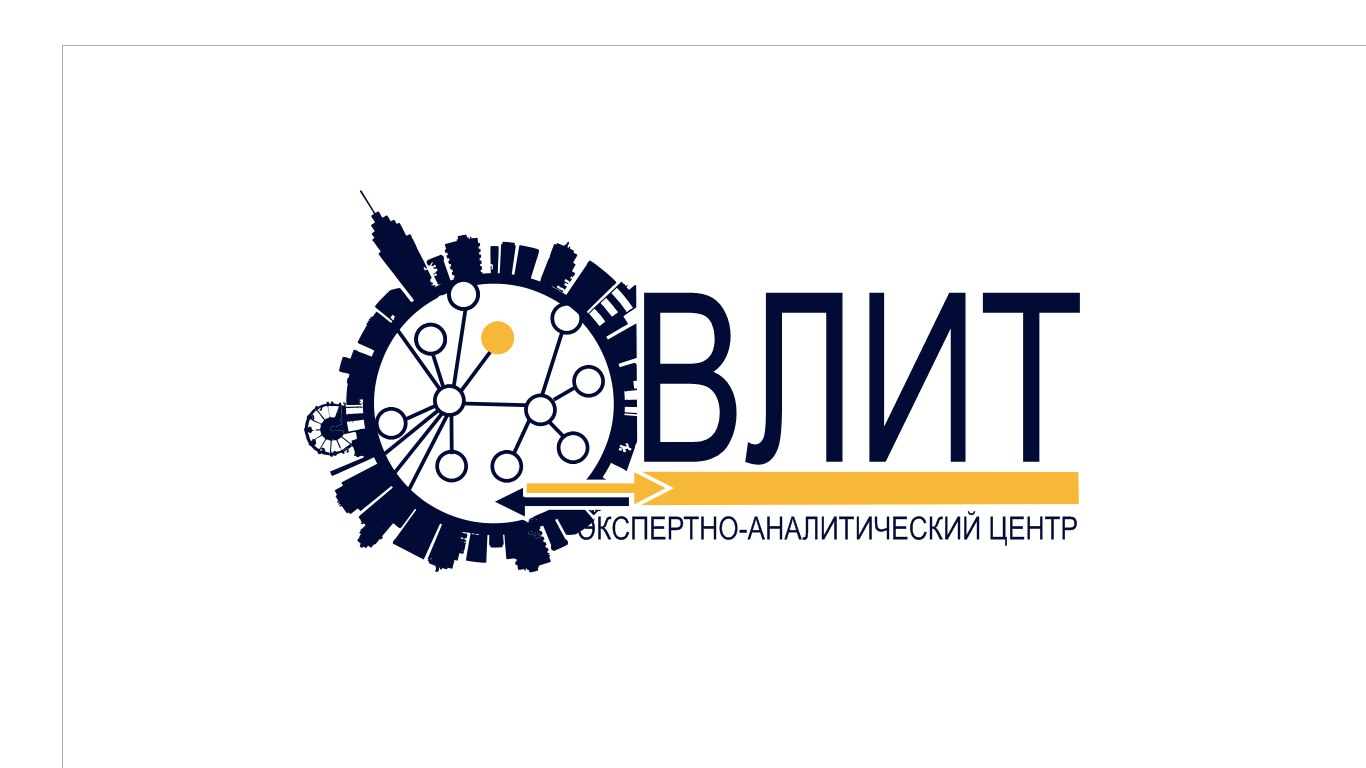 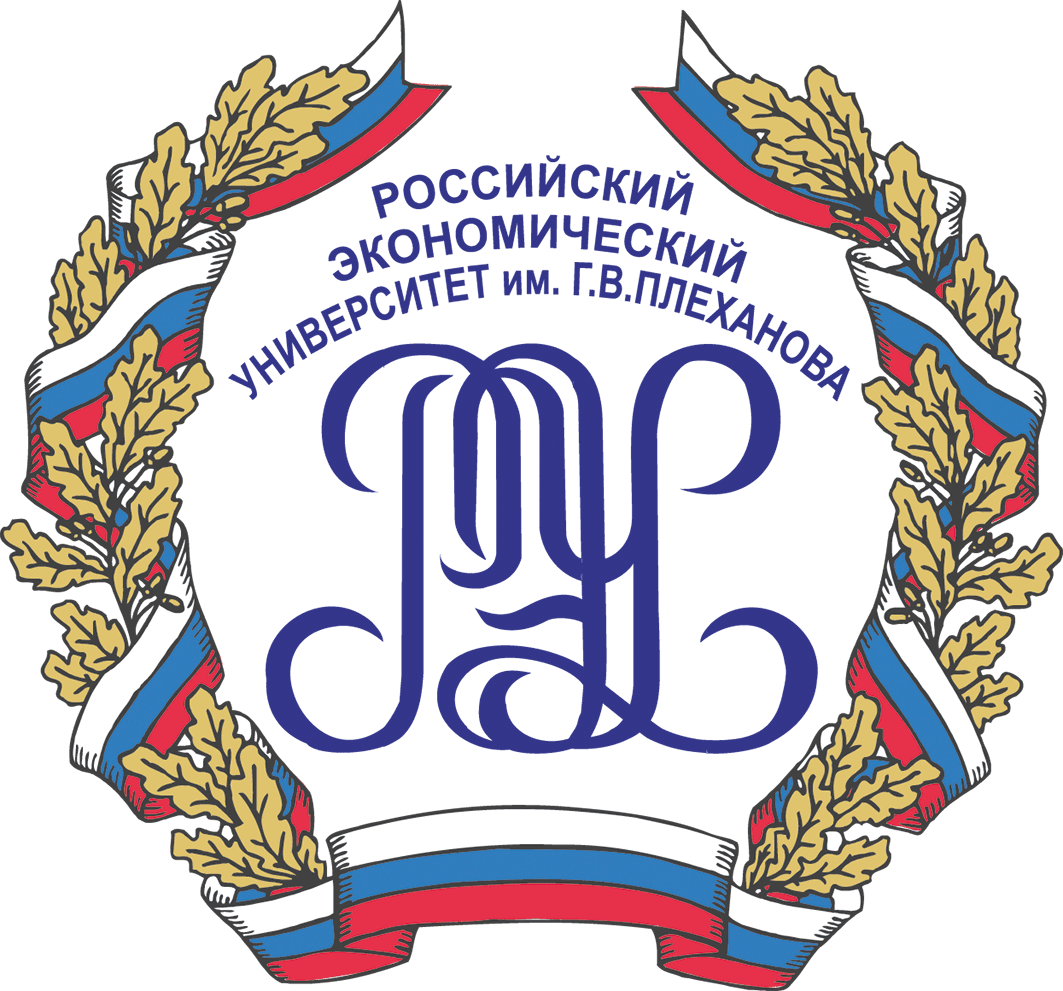 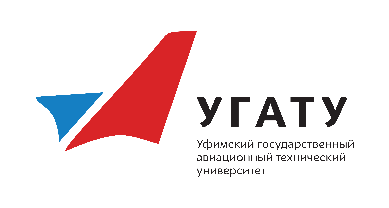  12.10.2020 (понедельник)Заседание рабочей группы оргкомитета 13.10.2020 (вторник)Заседание оргкомитета   14.10.2020 – 18.10.2020 (среда-воскресенье)Работа Школы-семинараВажные датыВажные датыВажные даты1Время проведения школы-семинара  13.10.2020-18.10.20202Отправка заявки, аннотации докладов20.08.2020 (без доклада – 01.10.2020)3Отправка тезисов докладов20.08.20204Рассылка решений о включении выступлений в программу10.09.20205Оплата оргвзноса01.10.2020